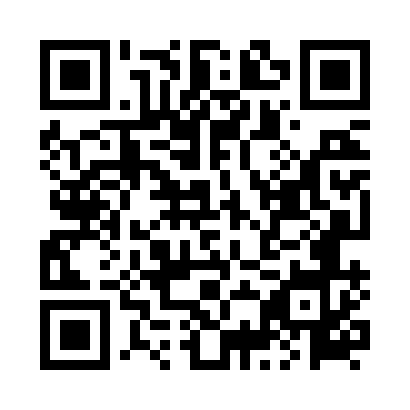 Prayer times for Bodzentyn, PolandWed 1 May 2024 - Fri 31 May 2024High Latitude Method: Angle Based RulePrayer Calculation Method: Muslim World LeagueAsar Calculation Method: HanafiPrayer times provided by https://www.salahtimes.comDateDayFajrSunriseDhuhrAsrMaghribIsha1Wed2:435:0912:335:407:5810:142Thu2:405:0712:335:418:0010:163Fri2:375:0512:335:428:0110:194Sat2:335:0412:335:438:0310:225Sun2:305:0212:335:448:0510:266Mon2:265:0012:335:458:0610:297Tue2:224:5912:335:468:0810:328Wed2:194:5712:335:468:0910:359Thu2:184:5512:335:478:1110:3810Fri2:174:5412:335:488:1210:4011Sat2:174:5212:335:498:1410:4112Sun2:164:5012:335:508:1510:4113Mon2:154:4912:335:518:1710:4214Tue2:154:4712:335:528:1810:4315Wed2:144:4612:335:538:2010:4316Thu2:144:4512:335:548:2110:4417Fri2:134:4312:335:548:2310:4418Sat2:134:4212:335:558:2410:4519Sun2:124:4112:335:568:2510:4620Mon2:124:3912:335:578:2710:4621Tue2:114:3812:335:588:2810:4722Wed2:114:3712:335:598:3010:4823Thu2:104:3612:335:598:3110:4824Fri2:104:3512:336:008:3210:4925Sat2:094:3412:336:018:3310:4926Sun2:094:3212:336:028:3510:5027Mon2:094:3212:336:028:3610:5128Tue2:084:3112:346:038:3710:5129Wed2:084:3012:346:048:3810:5230Thu2:084:2912:346:048:3910:5231Fri2:084:2812:346:058:4010:53